To whom it may concern
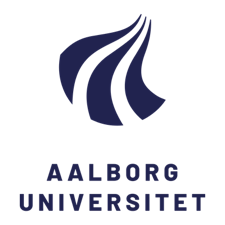 									Date: xx/xx/20xxTo be filled in by the student and signed by the supervisor. Delete this text before submission to foreign university.Regarding [student name]	[Student name] (born [xx Month Year]) is enrolled at Master of Science (MSc) in [study programme] with specialization in [xxx] at Aalborg University, Denmark. I confirm that [student name]: Can understand the main ideas of complex text on both concrete and abstract topics, including technical discussions in his/her field of specialisation. Can interact with a degree of fluency and spontaneity that makes regular interaction with native speakers quite possible without strain for either party.Can produce clear, detailed text on a wide range of subjects and explain a viewpoint on a topical issue giving the advantages and disadvantages of various options. This corresponds to CEFR B2 level in English [https://rm.coe.int/16802fc1bf].Kind regards,[Supervisor name]
[Titel]
Department of Materials and Production
Aalborg University 